Половое воспитание    Половое воспитание — это система медико-педагогических мер по воспитанию у родителей, детей, подростков и молодёжи правильного отношения к вопросам пола.      В течение многих веков трактовка вопросов полового воспитания определялась традициями, освящёнными религией. Только в XX в. начались попытки научного подхода к проблемам полового воспитания. Во 2-й половине XX в. возникает интерес к ним со стороны не только специалистов-педагогов, сексологов и др., но и общественности, государственных органов. Это связано, в частности, с распространением среди молодёжи многих стран взглядов, отрицающих какие-либо ограничения и моральные нормы в половой жизни («единая половая мораль -  свободная любовь»), с ростом ЗППП, ВИЧ/СПИД, частоты подростковой беременности, абортов и родов у несовершеннолетних и т. д.      Главной проблемой полового воспитания молодежи является нравственная сторона ранних сексуальных отношений (57% опрошенных граждан РФ). За 20 лет в глазах наших сограждан значительно возросла важность средств и методов предупреждения венерических заболеваний (с 19 до 49%) и беременности (с 17 до 47%), больше стало и тех, кто считает центральными такие вопросы, как влияние добрачных сексуальных отношений на собственное здоровье и здоровье будущих детей (с 15 до 28%), на дальнейшую семейную жизнь (с 16 до 25%) и на получение образования, приобретение профессии (с 4 до 19%). Больше стало и тех, кто вообще не видит смысла в половом воспитании (с 2 до 6%).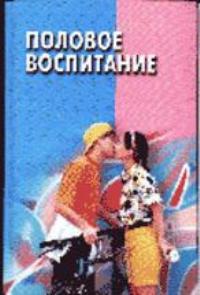 По мнению россиян, информацию по вопросам сексуальной жизни подрастающему поколению лучше всего получать от родителей – однако заговорить с детьми на эту тему они не решаются (47%). Второй популярный, с точки зрения опрошенных, источник - специальный курс в учебных заведениях (41%). Консультации у врачей-специалистов кажутся приемлемым способом - 34%, специальная литература - 32%. В числе прочих вариантов - специальные научно-популярные фильмы (23%), обсуждение проблем сексуальной жизни со сверстниками (13%), личный опыт (12%). На возможности Интернета в этой сфере наши сограждане указывают реже всего (9%).     Ребенку, растущему в семье, необходимы знания полового характера, которые он должен получить от родителей: сто такое интимность и в чем она проявляется; моральные общественные нормы сексуальных проявлений; позитивное восприятие собственного тела; позитивное восприятие собственной половой принадлежности; физиологические процессы, которые ожидают ребенка; гигиена половых органов; как вести себя с представителем противоположного пола; как не стать жертвой сексуального насилия.      В настоящее время многие психологи считают, что детям полезно обучаться и по внесемейным программам полового воспитания – т.е. в школе. Это обусловлено следующими причинами: родители смущаются обсуждать с детьми данную тему, ждут пока дети сами начнут задавать им вопросы; получившим специальную педагогическую подготовку, проще сообщить детям информацию ясно, доходчиво и объективно, чем родителям, которые чрезвычайно эмоционально относятся к своим детям, что вполне естественно и правильно; дети вступающие в пубертатный период особенно сильно стремятся добиться независимости в таких областях, как половые отношения и сексуальность, они очень хотят физической, психологической приватности во всем, что касается секса; в классе можно создать "безопасную", частично структурированную ситуацию, в которой молодым людям легче высказаться, чем в более интимной семейной обстановке - кроме того, у них появляется возможность учиться молча, слушая, как другие обмениваются мнениями.     Ранняя беременность - это беременность в возрасте от 13 до 18 лет. В это время наступает у девочек переходный возраст, гормональная перестановка. По медицинским меркам считается, что беременность, наступившая до 18 лет, является ранней.  Именно к этому возрасту женский организм полностью созревает и готов к вынашиванию и рождению ребенка.   Большинство ранних беременностей являются незапланированными. Статистика показывает, что в России 70% беременностей заканчивается абортами, 15% выкидышами и всего 15% родами. Но даже среди этих 15% есть риск смерти ребенка или матери во время родов.     Считают, что основная проблема ранней беременности заключается в недостаточном половом воспитании, или отсутствии как такового. Во многих семьях эти темы считаются запретными. В основном, решение проблемы нежелательной беременности на 90 % зависит от обстановки дома и от воспитания родителей. То есть, если психологический контакт с матерью нарушен и девочка не находит понимания со стороны родителей, то она начинает стремиться вести рискованный образ жизни как бы «назло».       Следует сказать, что никогда не бывает единственной причины возникновения беременности у несовершеннолетней девушки. На это влияет сразу несколько факторов, и винить надо не подростка, а сложившиеся обстоятельства. В настоящее время половое созревание, а, следовательно, и сексуальное желание, появляется у детей достаточно рано. Поэтому родители должны вести серьезную психологическую подготовку своего ребенка к началу половой жизни, причем делать это надо заранее, а не тогда, когда секс уже играет значительную роль в его жизни.     Многие родители предпочитают не вникать в основы сексуального воспитания своих детей. Они возлагают эту ответственность на средства массовой информации и интернет.                    Приобретение книг и средств контрацепции детям не снижает риск беременности, так как в первую очередь надо привить им желание пользоваться подобными методами для сохранения своего здоровья и социальных возможностей. Поэтому ранняя беременность в подростковом возрасте чаще является следствием неправильного полового воспитания.         Принято считать, что ранняя беременность в России возникает чаще в неблагополучных семьях. Но в настоящее время это не так. Раньше подобная тенденция наблюдалась, потому,  что дети из асоциальных семей были предоставлены сами себе. Но сейчас имеется некоторый социальный дисбаланс, и наличие финансового достатка не делает детей более защищенными. Даже, наоборот, из-за материальных возможностей они становятся менее благоразумными, особенно, при недостатке внимания со стороны родителей.     Несомненно, проблема ранней беременности должна решаться в комплексе. Здесь необходима работа каждого субъекта профилактики, включая медицинские учреждения, учреждения социальных служб и правоохранительные органы, органы местной власти и образовательные учреждения. Но при этом решающую роль в предотвращении ранней беременности и ее последствий  играет семья. Задача учреждений в этом случае – помочь родителям в донесении информации, предоставить необходимую психологическую помощь, обучающие материалы. Что же необходимо делать родителям?           Родителям необходимо помнить о том, что именно от семьи в первую очередь зависит, коснется ли их данная проблема.       Во-первых, для вас всегда будет важен доверительный контакт с вашим ребенком,   сохранение теплых, доверительных отношений. Не забывайте о том, что  альтернативой аборту может быть только контрацепция, о которой чем раньше вы поговорите с дочкой, тем положительнее для нее самой будет результат от этого разговора.  Максимально подробно расскажите ей о методах контрацепции. Расскажите, что необходимо вместе с гинекологом подобрать оптимальные варианты противозачаточных средств, что именно профилактика ранней беременности - главное условие здоровья женщины в будущем. И не забывайте об эффекте личного положительного примера.      Таким образом, профилактика ранней беременности будет наиболее эффективной при взаимодействии всех служб при решающей роли семьи. Необходимо на всех уровнях уделять должное внимание вопросам половой грамотности подростков. Только совместными усилиями можно добиться значительных результатов и предотвратить возникновение проблем в будущем.      Только грамотно и корректно разъясненная информация, а также доверие и открытость между родителями и подростками поможет избежать таких сложных проблем как ранняя беременность. Кроме того, если девочка не будет испытывать страх перед родителями, то в случае наступления беременности не станет искать сомнительно безопасные пути избавления от нее, а обратится за помощью к близким, что поможет сохранить здоровье, а возможно, и жизнь ей и малышу.